Ovoj se prijavi obavezno prilažu slijedeći dokazi: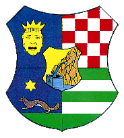 REPUBLIKA HRVATSKAZAGREBAČKA ŽUPANIJAUpravni odjel za poljoprivredu, ruralni razvitak i šumarstvoREPUBLIKA HRVATSKAZAGREBAČKA ŽUPANIJAUpravni odjel za poljoprivredu, ruralni razvitak i šumarstvoREPUBLIKA HRVATSKAZAGREBAČKA ŽUPANIJAUpravni odjel za poljoprivredu, ruralni razvitak i šumarstvoREPUBLIKA HRVATSKAZAGREBAČKA ŽUPANIJAUpravni odjel za poljoprivredu, ruralni razvitak i šumarstvoObrazac OP-II.-JN, mjera II.Obrazac OP-II.-JN, mjera II.JAVNI NATJEČAJza dodjelu potpora  za redovno poslovanje, edukaciju i gospodarske manifestacijeiz područja poljoprivrede, ruralnog razvitka i šumarstva u Zagrebačkoj županiji u 2019. godiniJAVNI NATJEČAJza dodjelu potpora  za redovno poslovanje, edukaciju i gospodarske manifestacijeiz područja poljoprivrede, ruralnog razvitka i šumarstva u Zagrebačkoj županiji u 2019. godiniJAVNI NATJEČAJza dodjelu potpora  za redovno poslovanje, edukaciju i gospodarske manifestacijeiz područja poljoprivrede, ruralnog razvitka i šumarstva u Zagrebačkoj županiji u 2019. godiniJAVNI NATJEČAJza dodjelu potpora  za redovno poslovanje, edukaciju i gospodarske manifestacijeiz područja poljoprivrede, ruralnog razvitka i šumarstva u Zagrebačkoj županiji u 2019. godiniJAVNI NATJEČAJza dodjelu potpora  za redovno poslovanje, edukaciju i gospodarske manifestacijeiz područja poljoprivrede, ruralnog razvitka i šumarstva u Zagrebačkoj županiji u 2019. godiniJAVNI NATJEČAJza dodjelu potpora  za redovno poslovanje, edukaciju i gospodarske manifestacijeiz područja poljoprivrede, ruralnog razvitka i šumarstva u Zagrebačkoj županiji u 2019. godini(popunjava pisarnica Zagrebačke županije)(popunjava pisarnica Zagrebačke županije)(popunjava pisarnica Zagrebačke županije)(popunjava pisarnica Zagrebačke županije)OBRAZAC PRIJAVE ZA 2019. GODINUMJERA II. POTPORA GRADOVIMA I OPĆINAMA ZA ORGANIZACIJU GOSPODARSKIH MANIFESTACIJAOBRAZAC PRIJAVE ZA 2019. GODINUMJERA II. POTPORA GRADOVIMA I OPĆINAMA ZA ORGANIZACIJU GOSPODARSKIH MANIFESTACIJAOBRAZAC PRIJAVE ZA 2019. GODINUMJERA II. POTPORA GRADOVIMA I OPĆINAMA ZA ORGANIZACIJU GOSPODARSKIH MANIFESTACIJAOBRAZAC PRIJAVE ZA 2019. GODINUMJERA II. POTPORA GRADOVIMA I OPĆINAMA ZA ORGANIZACIJU GOSPODARSKIH MANIFESTACIJAOBRAZAC PRIJAVE ZA 2019. GODINUMJERA II. POTPORA GRADOVIMA I OPĆINAMA ZA ORGANIZACIJU GOSPODARSKIH MANIFESTACIJAOBRAZAC PRIJAVE ZA 2019. GODINUMJERA II. POTPORA GRADOVIMA I OPĆINAMA ZA ORGANIZACIJU GOSPODARSKIH MANIFESTACIJAOBRAZAC PRIJAVE ZA 2019. GODINUMJERA II. POTPORA GRADOVIMA I OPĆINAMA ZA ORGANIZACIJU GOSPODARSKIH MANIFESTACIJA1. OSNOVNI PODACI O PRIJAVITELJU1. OSNOVNI PODACI O PRIJAVITELJU1. OSNOVNI PODACI O PRIJAVITELJU1. OSNOVNI PODACI O PRIJAVITELJU1. OSNOVNI PODACI O PRIJAVITELJU1. OSNOVNI PODACI O PRIJAVITELJU1. OSNOVNI PODACI O PRIJAVITELJUNAZIV GRADA/OPĆINE NAZIV GRADA/OPĆINE NAZIV GRADA/OPĆINE OIBOIBOIBADRESA SJEDIŠTA (mjesto, ulica, kb)ADRESA SJEDIŠTA (mjesto, ulica, kb)ADRESA SJEDIŠTA (mjesto, ulica, kb)GRAD/OPĆINA (br. pošte, naziv)GRAD/OPĆINA (br. pošte, naziv)GRAD/OPĆINA (br. pošte, naziv)GRADONAČELNIK/NAČELNIK (ime i prezime, titula)GRADONAČELNIK/NAČELNIK (ime i prezime, titula)GRADONAČELNIK/NAČELNIK (ime i prezime, titula)KONTAKT OSOBA (ime i prezime, funkcija)KONTAKT OSOBA (ime i prezime, funkcija)KONTAKT OSOBA (ime i prezime, funkcija)BROJ TEL/MOB/FAXBROJ TEL/MOB/FAXBROJ TEL/MOB/FAXADRESA E-POŠTEADRESA E-POŠTEADRESA E-POŠTESTUPANJ RAZVIJENOSTI JEDINICE LOKALNE SAMOUPRAVESTUPANJ RAZVIJENOSTI JEDINICE LOKALNE SAMOUPRAVESTUPANJ RAZVIJENOSTI JEDINICE LOKALNE SAMOUPRAVEIII.           IV.           V.          VI.         VII.         VIII.III.           IV.           V.          VI.         VII.         VIII.III.           IV.           V.          VI.         VII.         VIII.III.           IV.           V.          VI.         VII.         VIII.BROJ ZAPOSLENIH U GRADU/OPĆINIBROJ ZAPOSLENIH U GRADU/OPĆINIBROJ ZAPOSLENIH U GRADU/OPĆINIOSTVARENI UKUPNI PRIHOD U 2018.OSTVARENI UKUPNI PRIHOD U 2018.OSTVARENI UKUPNI PRIHOD U 2018.NAZIV POSLOVNE BANKE I SJEDIŠTENAZIV POSLOVNE BANKE I SJEDIŠTENAZIV POSLOVNE BANKE I SJEDIŠTEIBAN BROJ IBAN BROJ IBAN BROJ 2.  OSNOVNI PODACI O PROJEKTU2.  OSNOVNI PODACI O PROJEKTU2.  OSNOVNI PODACI O PROJEKTU2.  OSNOVNI PODACI O PROJEKTU2.  OSNOVNI PODACI O PROJEKTU2.  OSNOVNI PODACI O PROJEKTU2.  OSNOVNI PODACI O PROJEKTUPUNI NAZIV PROJEKTAPUNI NAZIV PROJEKTAPUNI NAZIV PROJEKTAPUNI NAZIV PROJEKTAPUNI NAZIV PROJEKTAPUNI NAZIV PROJEKTAPUNI NAZIV PROJEKTATERMINSKI PLAN (datum početka i završetka)   TERMINSKI PLAN (datum početka i završetka)   TERMINSKI PLAN (datum početka i završetka)   TERMINSKI PLAN (datum početka i završetka)   TERMINSKI PLAN (datum početka i završetka)   TERMINSKI PLAN (datum početka i završetka)   TERMINSKI PLAN (datum početka i završetka)   LOKACIJA (adresa održavanja projekta)LOKACIJA (adresa održavanja projekta)LOKACIJA (adresa održavanja projekta)LOKACIJA (adresa održavanja projekta)LOKACIJA (adresa održavanja projekta)LOKACIJA (adresa održavanja projekta)LOKACIJA (adresa održavanja projekta)ZATRAŽENO POKROVITELJSTVO ŽUPANA ZAGREBAČKE ŽUPANIJE                                         DA/NEZATRAŽENO POKROVITELJSTVO ŽUPANA ZAGREBAČKE ŽUPANIJE                                         DA/NEZATRAŽENO POKROVITELJSTVO ŽUPANA ZAGREBAČKE ŽUPANIJE                                         DA/NEZATRAŽENO POKROVITELJSTVO ŽUPANA ZAGREBAČKE ŽUPANIJE                                         DA/NEZATRAŽENO POKROVITELJSTVO ŽUPANA ZAGREBAČKE ŽUPANIJE                                         DA/NEZATRAŽENO POKROVITELJSTVO ŽUPANA ZAGREBAČKE ŽUPANIJE                                         DA/NEZATRAŽENO POKROVITELJSTVO ŽUPANA ZAGREBAČKE ŽUPANIJE                                         DA/NEUKUPNO TRAŽENA NOVČANA POTPORA ZAGREBAČKE ŽUPANIJE (kn)UKUPNO TRAŽENA NOVČANA POTPORA ZAGREBAČKE ŽUPANIJE (kn)UKUPNO TRAŽENA NOVČANA POTPORA ZAGREBAČKE ŽUPANIJE (kn)UKUPNO TRAŽENA NOVČANA POTPORA ZAGREBAČKE ŽUPANIJE (kn)UKUPNO TRAŽENA NOVČANA POTPORA ZAGREBAČKE ŽUPANIJE (kn)UKUPNO TRAŽENA NOVČANA POTPORA ZAGREBAČKE ŽUPANIJE (kn)UKUPNO TRAŽENA NOVČANA POTPORA ZAGREBAČKE ŽUPANIJE (kn)3. OPIS PROJEKTA3. OPIS PROJEKTA3. OPIS PROJEKTA3. OPIS PROJEKTA3. OPIS PROJEKTA3. OPIS PROJEKTA3. OPIS PROJEKTACILJEVI PROVEDBE (detaljno obrazložiti koji su ciljevi predloženog projekta, tko su krajnji korisnici te koliko je projekt značajan za razvoj poljoprivrede i ruralni razvoj na području djelovanja projekta):CILJEVI PROVEDBE (detaljno obrazložiti koji su ciljevi predloženog projekta, tko su krajnji korisnici te koliko je projekt značajan za razvoj poljoprivrede i ruralni razvoj na području djelovanja projekta):CILJEVI PROVEDBE (detaljno obrazložiti koji su ciljevi predloženog projekta, tko su krajnji korisnici te koliko je projekt značajan za razvoj poljoprivrede i ruralni razvoj na području djelovanja projekta):CILJEVI PROVEDBE (detaljno obrazložiti koji su ciljevi predloženog projekta, tko su krajnji korisnici te koliko je projekt značajan za razvoj poljoprivrede i ruralni razvoj na području djelovanja projekta):CILJEVI PROVEDBE (detaljno obrazložiti koji su ciljevi predloženog projekta, tko su krajnji korisnici te koliko je projekt značajan za razvoj poljoprivrede i ruralni razvoj na području djelovanja projekta):CILJEVI PROVEDBE (detaljno obrazložiti koji su ciljevi predloženog projekta, tko su krajnji korisnici te koliko je projekt značajan za razvoj poljoprivrede i ruralni razvoj na području djelovanja projekta):CILJEVI PROVEDBE (detaljno obrazložiti koji su ciljevi predloženog projekta, tko su krajnji korisnici te koliko je projekt značajan za razvoj poljoprivrede i ruralni razvoj na području djelovanja projekta):CILJNE SKUPINE (navesti za koje se ciljne skupine/tržišni segment projekt provodi):CILJNE SKUPINE (navesti za koje se ciljne skupine/tržišni segment projekt provodi):CILJNE SKUPINE (navesti za koje se ciljne skupine/tržišni segment projekt provodi):CILJNE SKUPINE (navesti za koje se ciljne skupine/tržišni segment projekt provodi):CILJNE SKUPINE (navesti za koje se ciljne skupine/tržišni segment projekt provodi):CILJNE SKUPINE (navesti za koje se ciljne skupine/tržišni segment projekt provodi):CILJNE SKUPINE (navesti za koje se ciljne skupine/tržišni segment projekt provodi):AKTIVNOSTI I SUDIONICI (detaljno napisati sve potrebne radnje da bi se predloženi projekt mogao provesti te koji su sve sudionici potrebni da se isto provede):AKTIVNOSTI I SUDIONICI (detaljno napisati sve potrebne radnje da bi se predloženi projekt mogao provesti te koji su sve sudionici potrebni da se isto provede):AKTIVNOSTI I SUDIONICI (detaljno napisati sve potrebne radnje da bi se predloženi projekt mogao provesti te koji su sve sudionici potrebni da se isto provede):AKTIVNOSTI I SUDIONICI (detaljno napisati sve potrebne radnje da bi se predloženi projekt mogao provesti te koji su sve sudionici potrebni da se isto provede):AKTIVNOSTI I SUDIONICI (detaljno napisati sve potrebne radnje da bi se predloženi projekt mogao provesti te koji su sve sudionici potrebni da se isto provede):AKTIVNOSTI I SUDIONICI (detaljno napisati sve potrebne radnje da bi se predloženi projekt mogao provesti te koji su sve sudionici potrebni da se isto provede):AKTIVNOSTI I SUDIONICI (detaljno napisati sve potrebne radnje da bi se predloženi projekt mogao provesti te koji su sve sudionici potrebni da se isto provede):KORISTI  (detaljno opisati koje će koristi imati krajnji korisnici, udruga, lokalna ili regionalna zajednica, procjena ukupnog broja posjetitelja, procjena potrošnje potaknute događajem, doprinos kulturnom i društvenom životu mjesta…):KORISTI  (detaljno opisati koje će koristi imati krajnji korisnici, udruga, lokalna ili regionalna zajednica, procjena ukupnog broja posjetitelja, procjena potrošnje potaknute događajem, doprinos kulturnom i društvenom životu mjesta…):KORISTI  (detaljno opisati koje će koristi imati krajnji korisnici, udruga, lokalna ili regionalna zajednica, procjena ukupnog broja posjetitelja, procjena potrošnje potaknute događajem, doprinos kulturnom i društvenom životu mjesta…):KORISTI  (detaljno opisati koje će koristi imati krajnji korisnici, udruga, lokalna ili regionalna zajednica, procjena ukupnog broja posjetitelja, procjena potrošnje potaknute događajem, doprinos kulturnom i društvenom životu mjesta…):KORISTI  (detaljno opisati koje će koristi imati krajnji korisnici, udruga, lokalna ili regionalna zajednica, procjena ukupnog broja posjetitelja, procjena potrošnje potaknute događajem, doprinos kulturnom i društvenom životu mjesta…):KORISTI  (detaljno opisati koje će koristi imati krajnji korisnici, udruga, lokalna ili regionalna zajednica, procjena ukupnog broja posjetitelja, procjena potrošnje potaknute događajem, doprinos kulturnom i društvenom životu mjesta…):KORISTI  (detaljno opisati koje će koristi imati krajnji korisnici, udruga, lokalna ili regionalna zajednica, procjena ukupnog broja posjetitelja, procjena potrošnje potaknute događajem, doprinos kulturnom i društvenom životu mjesta…):NAČIN INFORMIRANJA JAVNOSTI O PROJEKTUNAČIN INFORMIRANJA JAVNOSTI O PROJEKTUNAČIN INFORMIRANJA JAVNOSTI O PROJEKTUNAČIN INFORMIRANJA JAVNOSTI O PROJEKTUNAČIN INFORMIRANJA JAVNOSTI O PROJEKTUNAČIN INFORMIRANJA JAVNOSTI O PROJEKTUNAČIN INFORMIRANJA JAVNOSTI O PROJEKTUAktivnosti koje će se provoditi u sklopu gospodarske manifestacije(moguće zaokružiti više od jednog odgovora)Aktivnosti koje će se provoditi u sklopu gospodarske manifestacije(moguće zaokružiti više od jednog odgovora)a) prodajab) promocijac) okrugli stol/radionicad) ocjenjivanje proizvodaa) prodajab) promocijac) okrugli stol/radionicad) ocjenjivanje proizvodaa) prodajab) promocijac) okrugli stol/radionicad) ocjenjivanje proizvodaa) prodajab) promocijac) okrugli stol/radionicad) ocjenjivanje proizvodaa) prodajab) promocijac) okrugli stol/radionicad) ocjenjivanje proizvodaTrajanje manifestacije(zaokružiti)Trajanje manifestacije(zaokružiti)a) jedan danb) od 2 do 7 danac) više od 7 danaa) jedan danb) od 2 do 7 danac) više od 7 danaa) jedan danb) od 2 do 7 danac) više od 7 danaa) jedan danb) od 2 do 7 danac) više od 7 danaa) jedan danb) od 2 do 7 danac) više od 7 danaLokacija održavanja manifestacije(zaokružiti)Lokacija održavanja manifestacije(zaokružiti)a) Zagrebačka županijab) Grad Zagrebc) ostalo područje Republike Hrvatsked) inozemstvoa) Zagrebačka županijab) Grad Zagrebc) ostalo područje Republike Hrvatsked) inozemstvoa) Zagrebačka županijab) Grad Zagrebc) ostalo područje Republike Hrvatsked) inozemstvoa) Zagrebačka županijab) Grad Zagrebc) ostalo područje Republike Hrvatsked) inozemstvoa) Zagrebačka županijab) Grad Zagrebc) ostalo područje Republike Hrvatsked) inozemstvoProstor održavanja manifestacije(zaokružiti)Prostor održavanja manifestacije(zaokružiti)a) na otvorenomb) na otvorenom u sklopu tržnicec) u zatvorenom prostorua) na otvorenomb) na otvorenom u sklopu tržnicec) u zatvorenom prostorua) na otvorenomb) na otvorenom u sklopu tržnicec) u zatvorenom prostorua) na otvorenomb) na otvorenom u sklopu tržnicec) u zatvorenom prostorua) na otvorenomb) na otvorenom u sklopu tržnicec) u zatvorenom prostoruBroj proizvođača – sudionika manifestacije(zaokružiti)Broj proizvođača – sudionika manifestacije(zaokružiti)a) do 10b) od 10 do 20c) od 20 do 50d) više od 50a) do 10b) od 10 do 20c) od 20 do 50d) više od 50a) do 10b) od 10 do 20c) od 20 do 50d) više od 50a) do 10b) od 10 do 20c) od 20 do 50d) više od 50a) do 10b) od 10 do 20c) od 20 do 50d) više od 50Karakter manifestacije s obzirom na sudionike(zaokružiti)Karakter manifestacije s obzirom na sudionike(zaokružiti)a) lokalni b) regionalni (županijski)c) nacionalnid) međunarodnia) lokalni b) regionalni (županijski)c) nacionalnid) međunarodnia) lokalni b) regionalni (županijski)c) nacionalnid) međunarodnia) lokalni b) regionalni (županijski)c) nacionalnid) međunarodnia) lokalni b) regionalni (županijski)c) nacionalnid) međunarodniUdio vlastitih sredstava(zaokružiti)Udio vlastitih sredstava(zaokružiti)a) 0%b) do 30%c) od 30% do 50%d) više od 50%a) 0%b) do 30%c) od 30% do 50%d) više od 50%a) 0%b) do 30%c) od 30% do 50%d) više od 50%a) 0%b) do 30%c) od 30% do 50%d) više od 50%a) 0%b) do 30%c) od 30% do 50%d) više od 50%Uključenost drugih subjekata u sufinanciranje osim Županije  (država, grad, općina……)(zaokružiti)Uključenost drugih subjekata u sufinanciranje osim Županije  (država, grad, općina……)(zaokružiti)a) neb) da, jedan subjektc) da, više od jednog subjektaa) neb) da, jedan subjektc) da, više od jednog subjektaa) neb) da, jedan subjektc) da, više od jednog subjektaa) neb) da, jedan subjektc) da, više od jednog subjektaa) neb) da, jedan subjektc) da, više od jednog subjektaSuorganizatori gospodarske manifestacije(moguće zaokružiti više od jednog ponuđenog odgovora, potrebno je upisati ime suorganizatora, a sudjelovanje mora biti dokazano putem potpisane Izjave o partnerstvu)Suorganizatori gospodarske manifestacije(moguće zaokružiti više od jednog ponuđenog odgovora, potrebno je upisati ime suorganizatora, a sudjelovanje mora biti dokazano putem potpisane Izjave o partnerstvu)a) grad ______________________________________________________________                                                                                          (upisati koji)b) općina ____________________________________________________________                                                                                     (upisati koja)c) druga udruga _______________________________________________________                                                                                    (upisati koja)d) savjetodavna službae) turistička zajednicaf) ostali ______________________________________________________________                                                                                          (upisati)a) grad ______________________________________________________________                                                                                          (upisati koji)b) općina ____________________________________________________________                                                                                     (upisati koja)c) druga udruga _______________________________________________________                                                                                    (upisati koja)d) savjetodavna službae) turistička zajednicaf) ostali ______________________________________________________________                                                                                          (upisati)a) grad ______________________________________________________________                                                                                          (upisati koji)b) općina ____________________________________________________________                                                                                     (upisati koja)c) druga udruga _______________________________________________________                                                                                    (upisati koja)d) savjetodavna službae) turistička zajednicaf) ostali ______________________________________________________________                                                                                          (upisati)a) grad ______________________________________________________________                                                                                          (upisati koji)b) općina ____________________________________________________________                                                                                     (upisati koja)c) druga udruga _______________________________________________________                                                                                    (upisati koja)d) savjetodavna službae) turistička zajednicaf) ostali ______________________________________________________________                                                                                          (upisati)a) grad ______________________________________________________________                                                                                          (upisati koji)b) općina ____________________________________________________________                                                                                     (upisati koja)c) druga udruga _______________________________________________________                                                                                    (upisati koja)d) savjetodavna službae) turistička zajednicaf) ostali ______________________________________________________________                                                                                          (upisati)Procjena ukupnog broj posjetitelja(zaokružiti)Procjena ukupnog broj posjetitelja(zaokružiti)a) do 500 posjetiteljab) od 500 do 1.000c) od 1.000 do 10.000d) više od 10.000a) do 500 posjetiteljab) od 500 do 1.000c) od 1.000 do 10.000d) više od 10.000a) do 500 posjetiteljab) od 500 do 1.000c) od 1.000 do 10.000d) više od 10.000a) do 500 posjetiteljab) od 500 do 1.000c) od 1.000 do 10.000d) više od 10.000a) do 500 posjetiteljab) od 500 do 1.000c) od 1.000 do 10.000d) više od 10.000Procjena ukupnih troškova(zaokružiti)Procjena ukupnih troškova(zaokružiti)a) do 20.000,00 knb) od 20.000,00 do 50.000,00 knc) od 50.000,00 do 100.000,00 knd) više od 100.000,00 kna) do 20.000,00 knb) od 20.000,00 do 50.000,00 knc) od 50.000,00 do 100.000,00 knd) više od 100.000,00 kna) do 20.000,00 knb) od 20.000,00 do 50.000,00 knc) od 50.000,00 do 100.000,00 knd) više od 100.000,00 kna) do 20.000,00 knb) od 20.000,00 do 50.000,00 knc) od 50.000,00 do 100.000,00 knd) više od 100.000,00 kna) do 20.000,00 knb) od 20.000,00 do 50.000,00 knc) od 50.000,00 do 100.000,00 knd) više od 100.000,00 knUdio troškova koji se odnose na medijsko oglašavanje i promociju gospodarske manifestacije od ukupno planiranih troškova(zaokružiti)Udio troškova koji se odnose na medijsko oglašavanje i promociju gospodarske manifestacije od ukupno planiranih troškova(zaokružiti)a) 0%b) do 30%c) od 30 do 50%d) više od 50%a) 0%b) do 30%c) od 30 do 50%d) više od 50%a) 0%b) do 30%c) od 30 do 50%d) više od 50%a) 0%b) do 30%c) od 30 do 50%d) više od 50%a) 0%b) do 30%c) od 30 do 50%d) više od 50%Značaj za Zagrebačku županiju(zaokružiti)Značaj za Zagrebačku županiju(zaokružiti)a) nije značajnob) srednje značajnoc) jako značajnoa) nije značajnob) srednje značajnoc) jako značajnoa) nije značajnob) srednje značajnoc) jako značajnoa) nije značajnob) srednje značajnoc) jako značajnoa) nije značajnob) srednje značajnoc) jako značajno4. FINANCIJSKI PLAN PROJEKTA4. FINANCIJSKI PLAN PROJEKTA4. FINANCIJSKI PLAN PROJEKTA4. FINANCIJSKI PLAN PROJEKTA4. FINANCIJSKI PLAN PROJEKTA4. FINANCIJSKI PLAN PROJEKTA4. FINANCIJSKI PLAN PROJEKTAUKUPNA VRIJEDNOST PROJEKTA (kn)UKUPNA VRIJEDNOST PROJEKTA (kn)IZVORI FINANCIRANJA(u apsolutnim i relativnim iznosima)IZVORI FINANCIRANJA(u apsolutnim i relativnim iznosima)Vlastita sredstvaVlastita sredstvaknkn%IZVORI FINANCIRANJA(u apsolutnim i relativnim iznosima)IZVORI FINANCIRANJA(u apsolutnim i relativnim iznosima)Nacionalna sredstvaNacionalna sredstvaknkn%IZVORI FINANCIRANJA(u apsolutnim i relativnim iznosima)IZVORI FINANCIRANJA(u apsolutnim i relativnim iznosima)EU fondoviEU fondoviknkn%IZVORI FINANCIRANJA(u apsolutnim i relativnim iznosima)IZVORI FINANCIRANJA(u apsolutnim i relativnim iznosima)Ostalo (što?) _________Ostalo (što?) _________knkn%IZVORI FINANCIRANJA(u apsolutnim i relativnim iznosima)IZVORI FINANCIRANJA(u apsolutnim i relativnim iznosima)Zagrebačka županijaZagrebačka županijaknkn%SPECIFICIRANI TROŠKOVI PO AKTIVNOSTIMASPECIFICIRANI TROŠKOVI PO AKTIVNOSTIMAknSPECIFICIRANI TROŠKOVI PO AKTIVNOSTIMASPECIFICIRANI TROŠKOVI PO AKTIVNOSTIMAknSPECIFICIRANI TROŠKOVI PO AKTIVNOSTIMASPECIFICIRANI TROŠKOVI PO AKTIVNOSTIMAknSPECIFICIRANI TROŠKOVI PO AKTIVNOSTIMASPECIFICIRANI TROŠKOVI PO AKTIVNOSTIMAknSPECIFICIRANI TROŠKOVI PO AKTIVNOSTIMASPECIFICIRANI TROŠKOVI PO AKTIVNOSTIMAknSPECIFICIRANI TROŠKOVI PO AKTIVNOSTIMASPECIFICIRANI TROŠKOVI PO AKTIVNOSTIMAknSPECIFICIRANI TROŠKOVI PO AKTIVNOSTIMASPECIFICIRANI TROŠKOVI PO AKTIVNOSTIMAknSPECIFICIRANI TROŠKOVI PO AKTIVNOSTIMASPECIFICIRANI TROŠKOVI PO AKTIVNOSTIMAknSPECIFICIRANI TROŠKOVI PO AKTIVNOSTIMASPECIFICIRANI TROŠKOVI PO AKTIVNOSTIMAknSPECIFICIRANI TROŠKOVI PO AKTIVNOSTIMASPECIFICIRANI TROŠKOVI PO AKTIVNOSTIMAknSPECIFICIRANI TROŠKOVI PO AKTIVNOSTIMASPECIFICIRANI TROŠKOVI PO AKTIVNOSTIMAknSPECIFICIRANI TROŠKOVI PO AKTIVNOSTIMASPECIFICIRANI TROŠKOVI PO AKTIVNOSTIMAknSPECIFICIRANI TROŠKOVI PO AKTIVNOSTIMASPECIFICIRANI TROŠKOVI PO AKTIVNOSTIMAknSPECIFICIRANI TROŠKOVI PO AKTIVNOSTIMASPECIFICIRANI TROŠKOVI PO AKTIVNOSTIMAknSPECIFICIRANI TROŠKOVI PO AKTIVNOSTIMASPECIFICIRANI TROŠKOVI PO AKTIVNOSTIMAkn5. OSTALE INFORMACIJE BITNE ZA PROJEKT5. OSTALE INFORMACIJE BITNE ZA PROJEKT5. OSTALE INFORMACIJE BITNE ZA PROJEKT6. IZJAVA O TOČNOSTI PODATAKA6. IZJAVA O TOČNOSTI PODATAKA6. IZJAVA O TOČNOSTI PODATAKAJa dolje potpisani, kao odgovorna osoba Prijavitelja potvrđujem istinitost navedenih podatakaJa dolje potpisani, kao odgovorna osoba Prijavitelja potvrđujem istinitost navedenih podatakaJa dolje potpisani, kao odgovorna osoba Prijavitelja potvrđujem istinitost navedenih podatakaIme i prezime:_________________________Potpis i pečat:_________________________                  Mjesto i datum:_________________________R.BR.UVJETDOKAZKONTROLIRA ZŽ1.Nema dvostrukog financiranja projekta iz županijskog Proračuna i financiranje ne prelazi više od 100% vrijednosti projektaIzjava o nefinanciranju programa/projekta iz drugih javnih izvora i podmirenju obveza iz javnih izvora koja je ovjerena pečatom i potpisom osobe ovlaštene za zastupanje (obrazac „IZJ-2“)1.Nema dugovanja prema proračunu Zagrebačke županijeIzjava o nefinanciranju programa/projekta iz drugih javnih izvora i podmirenju obveza iz javnih izvora koja je ovjerena pečatom i potpisom osobe ovlaštene za zastupanje (obrazac „IZJ-2“)2.Planiran projekt u Proračunu JLS za 2019. godinuPreslika dijela Proračuna JLS za 2019. godinu iz koje je vidljiva planirana gosp.manif.3.Procjena troškova za planirane aktivnostiPredračuni, ponude, izjave suradnika o cijeni njihovih usluga i sl., osim ako je financijski plan utvrđen  samo na osnovu procjene troškova